K А Р А Р                                                                                     Р Е Ш Е Н И ЕО повестке дня двадцать второго заседания Совета сельского поселения Новокарамалинский сельсовет муниципального района Миякинский район Республики Башкортостан     В соответствии с Федеральными законами от 06.10.2003 г. № 131-ФЗ «Об общих принципах организации местного самоуправления в  Российской Федерации», от 12.01.1996 г, Уставом сельского поселения Новокарамалинский сельсовет муниципального района Миякинский район Республики Башкортостан, Совет сельского поселения Новокарамалинский сельсовет муниципального района Миякинский район Республики Башкортостан  р е ш и л:  Утвердить в повестке дня следующие вопросы:          Об утверждении  повестки дня.  «О внесение изменений в решение Совета сельского поселения Новокарамалинский сельсовет от 05.04.2012 года № 66 Об утверждении «Правил благоустройства территории сельского поселения Новокарамалинский  сельсовет муниципального района Миякинский район Республики Башкортостан на 2012 г.»Вносит член постоянной комиссии по развитию предпринимательства, земельным вопросам, благоустройству и экологии сельского поселения Новокарамалинский сельсовет муниципального района Миякинский район Республики Башкортостан Антонов А.А.Докладчик член постоянной комиссии по развитию предпринимательства, земельным вопросам, благоустройству и экологии сельского поселения Новокарамалинский сельсовет муниципального района Миякинский район Республики Башкортостан Антонов А.А.О внесение изменений в решение Совета сельского поселения Новокарамалинский сельсовет муниципального района Миякинский район Республики Башкортостан от 23.05.2017 года № 84 «Об утверждении Положения о публичных слушаниях в сельском поселении Новокарамалинский сельсовет муниципального района Миякинский район Республики Башкортостан»Вносит глава сельского поселения Новокарамалинский сельсовет муниципального района Миякинский район Республики Башкортостан.Докладчик глава сельского поселения Новокарамалинский сельсовет муниципального района Миякинский район Республики Башкортостан Павлов И.В.Глава сельского поселения                                    И.В. Павловс. Новые Карамалы14.05. 2018 года№ 134Башkортостан РеспубликаhыМиәкә районы муниципаль районының  Яны Карамалы  ауыл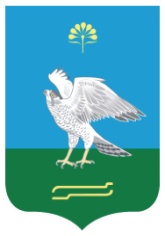 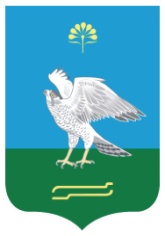  советы ауыл биләмәhе                                                                                                                                                                                                                                                                                                                                                                                                                                                                                                                                                                                                                                                                                                                                                                                                                                                                                                                                                                советыСовет сельского поселения Новокарамалинский сельсовет муниципального района Миякинский районРеспублики Башкортостан